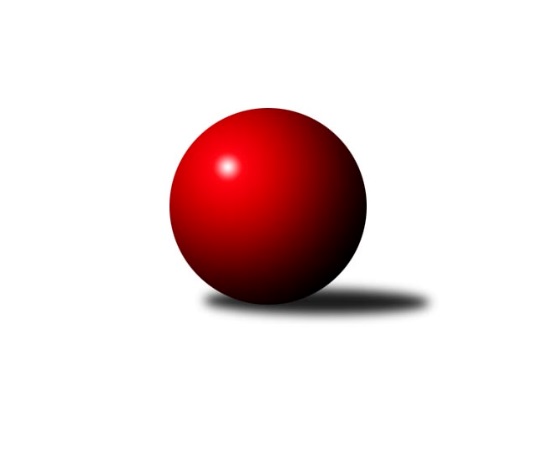 Č.21Ročník 2016/2017	1.4.2017Nejlepšího výkonu v tomto kole: 3437 dosáhlo družstvo: TJ Lokomotiva Česká Třebová1. KLZ 2016/2017Výsledky 21. kolaSouhrnný přehled výsledků:TJ Sokol Duchcov	- KK Slovan Rosice	2:6	3289:3387	10.5:13.5	1.4.SKK  Náchod	- SKK Jičín	6:2	3227:3179	13.0:11.0	1.4.KK Konstruktiva Praha 	- KK Blansko 	2:6	3207:3208	13.0:11.0	1.4.TJ Valašské Meziříčí	- SKK Rokycany	5:3	3168:3096	13.0:11.0	1.4.TJ Lokomotiva Česká Třebová	- TJ Spartak Přerov	6:2	3437:3303	15.5:8.5	1.4.KK Slavia Praha	- TJ Sokol Husovice	7:1	3266:3045	16.5:7.5	1.4.Tabulka družstev:	1.	KK Slovan Rosice	21	17	0	4	113.5 : 54.5 	301.5 : 202.5 	 3331	34	2.	KK Slavia Praha	21	14	0	7	105.0 : 63.0 	289.5 : 214.5 	 3291	28	3.	TJ Sokol Duchcov	21	12	3	6	98.0 : 70.0 	266.5 : 237.5 	 3212	27	4.	TJ Spartak Přerov	21	12	1	8	96.0 : 72.0 	273.0 : 231.0 	 3283	25	5.	TJ Valašské Meziříčí	21	12	1	8	89.0 : 79.0 	248.5 : 255.5 	 3218	25	6.	KK Konstruktiva Praha	21	12	0	9	88.0 : 80.0 	263.0 : 241.0 	 3212	24	7.	KK Blansko	21	10	1	10	90.5 : 77.5 	258.5 : 245.5 	 3232	21	8.	SKK Rokycany	21	9	0	12	72.0 : 96.0 	239.5 : 264.5 	 3203	18	9.	SKK Jičín	21	8	1	12	71.5 : 96.5 	230.0 : 274.0 	 3197	17	10.	SKK  Náchod	21	7	0	14	70.5 : 97.5 	239.0 : 265.0 	 3201	14	11.	TJ Sokol Husovice	21	5	0	16	56.0 : 112.0 	206.0 : 298.0 	 3157	10	12.	TJ Lokomotiva Česká Třebová	21	4	1	16	58.0 : 110.0 	209.0 : 295.0 	 3137	9Podrobné výsledky kola:	 TJ Sokol Duchcov	3289	2:6	3387	KK Slovan Rosice	Nikol Plačková	123 	 146 	 129 	156	554 	 2:2 	 553 	 129	131 	 155	138	Lucie Vaverková	Lenka Chalupová	137 	 152 	 131 	125	545 	 1:3 	 574 	 140	167 	 119	148	Naděžda Dobešová	Adéla Kolaříková	112 	 155 	 138 	144	549 	 1:3 	 595 	 152	141 	 152	150	Natálie Topičová	Simona Koutníková	147 	 142 	 136 	136	561 	 2:2 	 565 	 155	130 	 149	131	Iva Rosendorfová	Růžena Svobodová	123 	 114 	 131 	140	508 	 1:3 	 574 	 158	150 	 141	125	Andrea Axmanová	Ivana Březinová	137 	 148 	 146 	141	572 	 3.5:0.5 	 526 	 125	148 	 131	122	Alena Kantnerovározhodčí: Nejlepší výkon utkání: 595 - Natálie Topičová	 SKK  Náchod	3227	6:2	3179	SKK Jičín	Šárka Majerová	152 	 124 	 134 	133	543 	 2:2 	 525 	 154	134 	 131	106	Michaela Nožičková	Martina Hrdinová	148 	 136 	 164 	141	589 	 4:0 	 521 	 118	134 	 147	122	Marie Kolářová	Jana Votočková	137 	 124 	 128 	113	502 	 1:3 	 529 	 150	131 	 122	126	Michaela Kučerová	Kateřina Majerová	139 	 121 	 133 	123	516 	 0:4 	 553 	 145	128 	 144	136	Petra Abelová	Renáta Šimůnková	134 	 131 	 136 	150	551 	 3:1 	 528 	 133	136 	 131	128	Nela Pristandová	Lucie Moravcová	125 	 132 	 129 	140	526 	 3:1 	 523 	 119	128 	 142	134	Alena Šedivározhodčí: Nejlepší výkon utkání: 589 - Martina Hrdinová	 KK Konstruktiva Praha 	3207	2:6	3208	KK Blansko 	Ludmila Holubová	133 	 127 	 156 	134	550 	 3:1 	 514 	 126	147 	 116	125	Michaela Zajacová	Tereza Chlumská	133 	 93 	 147 	102	475 	 2:2 	 516 	 132	120 	 134	130	Lucie Nevřivová	Marie Chlumská	116 	 128 	 116 	139	499 	 1:3 	 504 	 129	134 	 128	113	Markéta Ptáčková	Hana Viewegová	141 	 149 	 126 	129	545 	 1:3 	 562 	 144	139 	 142	137	Zdeňka Ševčíková	Lenka Nová	156 	 143 	 149 	153	601 	 4:0 	 546 	 146	124 	 143	133	Tereza Buďová	Petra Najmanová	142 	 122 	 142 	131	537 	 2:2 	 566 	 153	156 	 140	117	Zuzana Musilovározhodčí: Nejlepší výkon utkání: 601 - Lenka Nová	 TJ Valašské Meziříčí	3168	5:3	3096	SKK Rokycany	Barbora Vaštáková	133 	 137 	 139 	129	538 	 3:1 	 471 	 118	127 	 92	134	Marta Kořanová *1	Kristýna Bulfánová *2	133 	 124 	 132 	153	542 	 1:3 	 570 	 153	156 	 150	111	Terezie Krákorová	Pavla Čípová	143 	 98 	 134 	126	501 	 2:2 	 531 	 121	158 	 119	133	Lenka Findejsová	Jana Navláčilová	103 	 120 	 124 	145	492 	 1:3 	 525 	 122	131 	 142	130	Denisa Pytlíková	Ivana Marančáková	126 	 146 	 123 	134	529 	 2:2 	 505 	 147	103 	 127	128	Veronika Horková	Markéta Jandíková	141 	 142 	 127 	156	566 	 4:0 	 494 	 122	116 	 119	137	Daniela Pochylovározhodčí: střídání: *1 od 71. hodu Kateřina Fürstová, *2 od 61. hodu Kristýna ŠtreichováNejlepší výkon utkání: 570 - Terezie Krákorová	 TJ Lokomotiva Česká Třebová	3437	6:2	3303	TJ Spartak Přerov	Lucie Kaucká	147 	 159 	 129 	148	583 	 3.5:0.5 	 528 	 138	126 	 129	135	Zuzana Machalová	Klára Pekařová	135 	 154 	 133 	161	583 	 3:1 	 536 	 155	138 	 124	119	Stanislava Ovšáková	Monika Wajsarová	123 	 143 	 134 	113	513 	 1:3 	 565 	 137	136 	 149	143	Gabriela Helisová	Kateřina Kolářová	173 	 146 	 162 	144	625 	 4:0 	 497 	 104	127 	 140	126	Martina Janyšková	Andrea Jánová	145 	 156 	 131 	145	577 	 3:1 	 538 	 147	135 	 123	133	Monika Pavelková	Ludmila Johnová	133 	 143 	 148 	132	556 	 1:3 	 639 	 167	152 	 141	179	Kateřina Fajdekovározhodčí: Nejlepší výkon utkání: 639 - Kateřina Fajdeková	 KK Slavia Praha	3266	7:1	3045	TJ Sokol Husovice	Šárka Marková	136 	 143 	 134 	139	552 	 2:2 	 542 	 128	127 	 141	146	Anna Mašláňová	Vlasta Kohoutová	143 	 115 	 135 	140	533 	 3:1 	 489 	 127	131 	 117	114	Markéta Gabrhelová	Helena Gruszková	142 	 157 	 130 	139	568 	 3:1 	 521 	 111	143 	 139	128	Lucie Kelpenčevová	Ivana Kaanová	134 	 168 	 135 	117	554 	 2.5:1.5 	 484 	 125	106 	 135	118	Eliška Kubáčková	Lucie Tauerová	145 	 135 	 133 	149	562 	 4:0 	 488 	 108	130 	 130	120	Blanka Sedláková	Vladimíra Šťastná	111 	 133 	 113 	140	497 	 2:2 	 521 	 126	128 	 136	131	Veronika Štáblovározhodčí: Nejlepší výkon utkání: 568 - Helena GruszkováPořadí jednotlivců:	jméno hráče	družstvo	celkem	plné	dorážka	chyby	poměr kuž.	Maximum	1.	Natálie Topičová 	KK Slovan Rosice	579.46	375.3	204.2	2.2	12/12	(621)	2.	Markéta Jandíková 	TJ Valašské Meziříčí	574.56	371.2	203.4	3.0	10/11	(623)	3.	Kateřina Fajdeková 	TJ Spartak Přerov	573.98	375.4	198.6	3.4	12/12	(639)	4.	Zuzana Musilová 	KK Blansko 	570.67	376.2	194.4	2.5	11/12	(606)	5.	Naděžda Dobešová 	KK Slovan Rosice	569.76	373.7	196.0	2.4	12/12	(604)	6.	Alena Kantnerová 	KK Slovan Rosice	568.22	369.3	198.9	2.1	12/12	(613)	7.	Simona Koutníková 	TJ Sokol Duchcov	567.02	371.0	196.0	3.0	11/11	(606)	8.	Vlasta Kohoutová 	KK Slavia Praha	561.39	368.6	192.8	3.1	9/10	(585)	9.	Kristýna Juráková 	KK Slavia Praha	560.67	365.4	195.3	2.7	9/10	(602)	10.	Lenka Nová 	KK Konstruktiva Praha 	560.63	368.3	192.4	3.3	11/11	(618)	11.	Zdeňka Ševčíková 	KK Blansko 	558.88	365.2	193.6	2.9	12/12	(618)	12.	Ludmila Holubová 	KK Konstruktiva Praha 	557.98	371.2	186.8	2.4	8/11	(603)	13.	Terezie Krákorová 	SKK Rokycany	554.31	372.4	181.9	4.6	12/12	(650)	14.	Lucie Nevřivová 	KK Blansko 	553.21	366.0	187.2	4.4	10/12	(610)	15.	Michaela Sedláčková 	TJ Spartak Přerov	552.53	370.8	181.7	2.4	9/12	(619)	16.	Nikol Plačková 	TJ Sokol Duchcov	551.43	369.5	181.9	4.2	11/11	(598)	17.	Kamila Katzerová 	TJ Spartak Přerov	549.11	367.8	181.4	4.8	10/12	(618)	18.	Renáta Šimůnková 	SKK  Náchod	548.41	369.8	178.6	3.1	11/11	(578)	19.	Lenka Chalupová 	TJ Sokol Duchcov	547.63	367.5	180.2	4.5	11/11	(609)	20.	Denisa Pytlíková 	SKK Rokycany	547.02	359.3	187.7	3.3	12/12	(599)	21.	Nina Brožková 	SKK  Náchod	546.39	363.8	182.6	4.1	8/11	(592)	22.	Anna Mašláňová 	TJ Sokol Husovice	545.28	362.6	182.7	4.2	12/12	(592)	23.	Helena Gruszková 	KK Slavia Praha	544.75	367.5	177.3	4.7	9/10	(583)	24.	Klára Pekařová 	TJ Lokomotiva Česká Třebová	544.59	367.3	177.3	4.8	11/11	(591)	25.	Monika Hercíková 	SKK Jičín	543.77	371.6	172.2	6.4	10/12	(582)	26.	Martina Hrdinová 	SKK  Náchod	543.36	358.2	185.2	2.9	10/11	(591)	27.	Adéla Kolaříková 	TJ Sokol Duchcov	542.86	362.9	180.0	4.0	9/11	(593)	28.	Barbora Vaštáková 	TJ Valašské Meziříčí	541.88	365.1	176.8	7.5	8/11	(589)	29.	Šárka Marková 	KK Slavia Praha	541.73	366.5	175.3	5.6	7/10	(593)	30.	Kristýna Bulfánová 	TJ Valašské Meziříčí	541.26	360.0	181.2	6.2	9/11	(581)	31.	Eva Kopřivová 	KK Konstruktiva Praha 	541.23	358.2	183.1	4.5	8/11	(568)	32.	Daniela Pochylová 	SKK Rokycany	540.67	364.2	176.5	5.0	12/12	(590)	33.	Martina Janyšková 	TJ Spartak Přerov	540.43	364.3	176.1	4.8	12/12	(598)	34.	Andrea Axmanová 	KK Slovan Rosice	540.40	365.7	174.7	4.3	11/12	(581)	35.	Ivana Březinová 	TJ Sokol Duchcov	539.25	365.6	173.7	4.6	10/11	(579)	36.	Ivana Marančáková 	TJ Valašské Meziříčí	539.22	356.9	182.3	2.7	9/11	(581)	37.	Michaela Zajacová 	KK Blansko 	538.06	364.2	173.9	5.6	10/12	(575)	38.	Nikola Portyšová 	SKK Jičín	537.40	359.6	177.8	4.0	11/12	(600)	39.	Andrea Jánová 	TJ Lokomotiva Česká Třebová	537.10	358.7	178.4	5.8	9/11	(577)	40.	Michaela Kučerová 	SKK Jičín	536.18	356.9	179.3	3.0	12/12	(617)	41.	Monika Wajsarová 	TJ Lokomotiva Česká Třebová	535.64	360.2	175.5	2.7	8/11	(572)	42.	Monika Pavelková 	TJ Spartak Přerov	535.53	362.7	172.9	4.6	12/12	(584)	43.	Eliška Kubáčková 	TJ Sokol Husovice	535.45	356.1	179.4	4.3	11/12	(556)	44.	Petra Najmanová 	KK Konstruktiva Praha 	534.07	362.8	171.2	5.4	9/11	(592)	45.	Gabriela Helisová 	TJ Spartak Přerov	533.34	363.3	170.0	6.0	11/12	(594)	46.	Kateřina Kolářová 	TJ Lokomotiva Česká Třebová	533.08	358.2	174.9	5.6	11/11	(625)	47.	Nela Pristandová 	SKK Jičín	532.78	351.0	181.8	3.6	10/12	(582)	48.	Lenka Findejsová 	SKK Rokycany	531.91	358.9	173.0	6.3	10/12	(569)	49.	Šárka Majerová 	SKK  Náchod	531.76	354.2	177.6	4.9	8/11	(575)	50.	Ludmila Johnová 	TJ Lokomotiva Česká Třebová	531.35	363.5	167.8	4.9	11/11	(583)	51.	Markéta Ptáčková 	KK Blansko 	530.26	357.8	172.5	4.4	10/12	(622)	52.	Marie Chlumská 	KK Konstruktiva Praha 	528.97	357.2	171.8	6.4	10/11	(567)	53.	Ivana Kaanová 	KK Slavia Praha	528.57	362.6	165.9	6.5	9/10	(557)	54.	Markéta Gabrhelová 	TJ Sokol Husovice	527.78	362.7	165.1	6.5	10/12	(570)	55.	Lucie Kaucká 	TJ Lokomotiva Česká Třebová	527.70	358.0	169.7	6.6	10/11	(598)	56.	Lucie Oriňáková 	TJ Sokol Husovice	526.92	366.1	160.9	7.7	10/12	(554)	57.	Lucie Kelpenčevová 	TJ Sokol Husovice	524.79	358.6	166.2	7.9	12/12	(584)	58.	Marta Kořanová 	SKK Rokycany	524.59	356.6	168.0	6.3	9/12	(562)	59.	Pavla Čípová 	TJ Valašské Meziříčí	519.52	354.9	164.6	7.1	8/11	(551)	60.	Lenka Kalová  st.	KK Blansko 	519.44	353.1	166.4	6.7	8/12	(562)	61.	Kristýna Štreichová 	TJ Valašské Meziříčí	519.02	354.4	164.6	7.4	8/11	(559)	62.	Michaela Nožičková 	SKK Jičín	516.06	356.9	159.1	7.3	9/12	(582)		Markéta Hofmanová 	TJ Sokol Duchcov	570.63	364.5	206.1	3.0	3/11	(620)		Tereza Buďová 	KK Blansko 	569.13	373.8	195.3	2.1	6/12	(621)		Lenka Tomášková 	SKK Jičín	564.00	370.3	193.8	2.0	2/12	(584)		Aneta Cvejnová 	SKK  Náchod	563.85	373.0	190.9	2.7	5/11	(589)		Iva Rosendorfová 	KK Slovan Rosice	563.67	368.5	195.2	2.4	6/12	(611)		Lucie Vaverková 	KK Slovan Rosice	563.58	372.8	190.8	2.1	4/12	(652)		Vladimíra Šťastná 	KK Slavia Praha	559.50	367.8	191.7	2.4	6/10	(586)		Stanislava Ovšáková 	TJ Spartak Přerov	553.25	370.3	182.9	2.6	4/12	(572)		Lucie Tauerová 	KK Slavia Praha	552.52	369.6	182.9	3.7	6/10	(595)		Ivana Pitronová 	TJ Sokol Husovice	550.00	376.0	174.0	7.0	1/12	(550)		Marie Kolářová 	SKK Jičín	544.50	354.0	190.5	4.0	2/12	(568)		Soňa Daňková 	KK Blansko 	543.67	361.7	182.0	4.0	3/12	(557)		Šárka Palková 	KK Slovan Rosice	543.00	368.8	174.2	7.3	6/12	(579)		Veronika Horková 	SKK Rokycany	542.75	364.5	178.3	4.9	4/12	(585)		Eva Kammelová 	SKK Jičín	542.32	371.3	171.1	5.9	7/12	(593)		Vladimíra Šťastná 	KK Slavia Praha	542.19	360.7	181.5	2.9	4/10	(581)		Zuzana Machalová 	TJ Spartak Přerov	540.65	358.5	182.2	3.7	4/12	(562)		Dana Uhříková 	TJ Valašské Meziříčí	540.43	368.9	171.5	6.9	7/11	(576)		Petra Abelová 	SKK Jičín	530.47	357.6	172.8	5.8	5/12	(582)		Magda Winterová 	KK Slovan Rosice	529.40	362.0	167.4	6.1	6/12	(573)		Kateřina Majerová 	SKK  Náchod	528.50	363.0	165.5	4.5	1/11	(541)		Dana Adamů 	SKK  Náchod	528.44	353.6	174.9	5.9	6/11	(557)		Petra Háková 	SKK Rokycany	527.55	365.2	162.4	8.3	5/12	(558)		Lucie Moravcová 	SKK  Náchod	525.50	356.4	169.2	4.7	4/11	(557)		Martina Čapková 	KK Konstruktiva Praha 	524.63	355.3	169.4	5.4	4/11	(550)		Veronika Štáblová 	TJ Sokol Husovice	521.02	356.9	164.1	5.9	6/12	(558)		Alena Šedivá 	SKK Jičín	521.00	352.0	169.0	5.5	2/12	(523)		Libuše Zichová 	KK Konstruktiva Praha 	521.00	354.3	166.7	9.0	6/11	(570)		Jana Navláčilová 	TJ Valašské Meziříčí	518.46	352.8	165.7	7.7	5/11	(555)		Michaela Erbenová 	TJ Sokol Duchcov	517.81	354.6	163.2	7.0	4/11	(547)		Hana Šeborová 	TJ Lokomotiva Česká Třebová	517.50	351.8	165.7	7.3	4/11	(565)		Jana Votočková 	SKK  Náchod	516.88	352.3	164.6	9.2	4/11	(568)		Lenka Hanušová 	TJ Sokol Husovice	516.20	352.4	163.8	5.4	5/12	(552)		Kateřina Kohoutová 	KK Konstruktiva Praha 	515.82	350.5	165.3	7.5	7/11	(547)		Klára Zubajová 	TJ Valašské Meziříčí	510.75	359.5	151.3	11.2	4/11	(553)		Hana Viewegová 	KK Konstruktiva Praha 	510.00	349.6	160.4	6.0	5/11	(545)		Hana Kovářová 	KK Konstruktiva Praha 	510.00	365.0	145.0	4.0	1/11	(510)		Ivana Hrouzová 	KK Blansko 	508.50	345.0	163.5	9.5	2/12	(516)		Ilona Bezdíčková 	SKK  Náchod	507.67	358.3	149.4	10.3	6/11	(537)		Dana Viková 	SKK Jičín	505.40	349.4	156.0	7.8	5/12	(545)		Růžena Svobodová 	TJ Sokol Duchcov	500.97	349.6	151.4	8.1	6/11	(522)		Blanka Sedláková 	TJ Sokol Husovice	497.00	351.0	146.0	14.0	2/12	(506)		Kateřina Fürstová 	SKK Rokycany	496.66	344.4	152.3	13.0	7/12	(557)		Miroslava Žáková 	TJ Sokol Duchcov	476.00	362.0	114.0	16.0	1/11	(476)		Tereza Chlumská 	KK Konstruktiva Praha 	475.00	321.0	154.0	10.0	1/11	(475)		Eva Sedláková 	TJ Lokomotiva Česká Třebová	467.00	325.2	141.8	13.2	3/11	(500)		Jana Axmanová 	TJ Sokol Husovice	466.50	322.0	144.5	12.5	2/12	(478)Sportovně technické informace:Starty náhradníků:registrační číslo	jméno a příjmení 	datum startu 	družstvo	číslo startu1044	Renata Šimůnková	01.04.2017	SKK  Náchod	10x10226	Stanislava Ovšáková	01.04.2017	TJ Spartak Přerov	2x9892	Hana Kovářová	01.04.2017	KK Konstruktiva Praha 	6x15577	Ludmila Eliášová	01.04.2017	TJ Lokomotiva Česká Třebová	9x104	Marie Kolářová	01.04.2017	SKK Jičín	1x22630	Veronika Horková	01.04.2017	SKK Rokycany	5x21999	Pavla Čípová	01.04.2017	TJ Valašské Meziříčí	10x24156	Tereza Chlumská	01.04.2017	KK Konstruktiva Praha 	2x21101	Kateřina Majerová	01.04.2017	SKK  Náchod	2x9228	Zuzana Machalová	01.04.2017	TJ Spartak Přerov	6x23505	Kristýna Pavelková	01.04.2017	TJ Valašské Meziříčí	7x22770	Blanka Sedláková	01.04.2017	TJ Sokol Husovice	3x12399	Alena Šedivá	01.04.2017	SKK Jičín	1x8966	Jaroslav Sanák	01.04.2017	KK Slavia Praha	8x
Hráči dopsaní na soupisku:registrační číslo	jméno a příjmení 	datum startu 	družstvo	Program dalšího kola:22. kolo8.4.2017	so	10:00	SKK Jičín - TJ Valašské Meziříčí	8.4.2017	so	10:00	SKK Rokycany - KK Slavia Praha	8.4.2017	so	10:00	TJ Sokol Husovice - TJ Sokol Duchcov	8.4.2017	so	10:00	KK Slovan Rosice - KK Konstruktiva Praha 	8.4.2017	so	10:00	KK Blansko  - TJ Lokomotiva Česká Třebová	8.4.2017	so	10:00	TJ Spartak Přerov - SKK  Náchod	Nejlepší šestka kola - absolutněNejlepší šestka kola - absolutněNejlepší šestka kola - absolutněNejlepší šestka kola - absolutněNejlepší šestka kola - dle průměru kuželenNejlepší šestka kola - dle průměru kuželenNejlepší šestka kola - dle průměru kuželenNejlepší šestka kola - dle průměru kuželenNejlepší šestka kola - dle průměru kuželenPočetJménoNázev týmuVýkonPočetJménoNázev týmuPrůměr (%)Výkon6xKateřina FajdekováPřerov6396xKateřina FajdekováPřerov115.36391xKateřina KolářováČ. Třebová6257xLenka NováKonstruktiva 113.576015xLenka NováKonstruktiva 6011xKateřina KolářováČ. Třebová112.7862512xNatálie TopičováRosice5959xNatálie TopičováRosice111.145952xMartina HrdinováSKK  Náchod5892xMartina HrdinováSKK  Náchod109.295892xLucie KauckáČ. Třebová5834xNaděžda DobešováRosice107.22574